Промышленная швейная машина. Цифровая сервосистема переменного токаРуководство пользователя BFSИнструкции по безопасностиПользователь должен внимательно прочитать данное руководство по эксплуатации перед установкой и использованием данного изделия.Установку и эксплуатацию данного изделия должен осуществлять персонал, прошедший соответствующее обучение.При установке необходимо отключить все источники питания и не работать с электричеством.Во избежание ненужных повреждений выполняйте все указания, отмеченные в руководстве по эксплуатации.Перед подключением линии электропитания необходимо определить, что напряжение не превышает 250 В переменного тока и соответствует номинальному значению напряжения, предусмотренному данной операцией.При первом включении данной машины после установки, работайте на швейной машине, слегка нажимая на педаль и на низкой скорости, и проверьте, правильно ли направление вращения и устойчиво ли вращение или нет.Отключите питание системы перед выполнением следующих действий:Установка или извлечение какого-либо штекера крепления на контроллере.Подъем головки швейной машины.Холостая работа машиныЗаправка нитиРемонт машины или какие-либо настройки этой машины.Ремонт или обслуживание высокого уровня должны осуществляться только обученными механиками и электриками.Нельзя использоваться какие-либо элементы для ремонта, если они не предоставлены или не одобрены нашей компанией. Держитесь подальше от высокочастотных электромагнитных волн, радиопередатчиков и т.д. при использовании данного изделия, чтобы избежать генерируемой электромагнитной волны, нарушающей работу сервопривода и вызывающей неисправность.Требования к температуре и влажности окружающей среды для производственного применения:Не эксплуатируйте при температуре в помещении более 45°C или менее 5°C.Не эксплуатируйте рядом с отопительной установкой (электронагревателем).Не эксплуатируйте в месте попадания прямых солнечных лучей или на улице.1. Технические характеристики изделия1.1 Требования к условиям работыНормальная рабочая температура окружающей среды: менее 45°CНормальная рабочая влажность окружающей среды: 10%~90% (без конденсата) Номинальное напряжение: 220 В±10% 50(60) ГцРабочая среда: рабочая среда данной системы управления не должна быть легковоспламеняющейся, взрывоопасной, токсичной, распыляемой или коррозионнойМгновенное отключение питания: менее 20 мс при номинальном напряжении Заземление системы: менее 4 Ом1.2 Технические характеристики изделия. ДвигательВыходная мощность двигателя: 550 Вт, 750 ВтСкорость шитья: 100 об/мин - 4500 об/минСпособ регулирования скорости: бесступенчатая регулировка скорости или автоматическая фиксация скорости для работы. Защита от ошибок: время принятия решения блокировкой защиты от перегрузки по току, короткого замыкания и блокировки и т.д.: 3 секСтраница 1/8Установка и отладка2.1 Установка Примечание. При установке или демонтаже любого узла сначала отключите питание.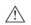 2.1.1 Установка блока управленияПервый шаг: закрепите блок управления саморезами в соответствии с размерами, указанными на рисунке 2-1.Блок управления устанавливается, как показано на рисунке 2-2.Рисунок 2-2Рисунок 2-1Проводка системы■ Подключение сигнальной линииПодключения блока управления к компонентам датчика синхронизации двигателя, панели управления, линии питания и т.д. см. на рис. 2-3. Вставьте штекеры различных линий в соответствующие гнезда на блоке управления.  После установки проверьте, вставлены ли штекеры или нет.ЗАЩИТАСОЛЕНОИД ПОДЪЕМНИКАРАБОЧАЯ ПАЛЕНЬСИНХРОНИЗАТОРГЛАВНЫЙ СОЛЕНОИДПЕДАЛЬДАТЧИКМОТОР2.1.3 Жгут соединительных проводов.Подключение СИД-лампы +5 ВСтраница 2/8- 2 -Рисунок 2-3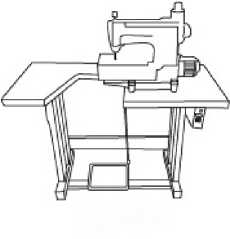 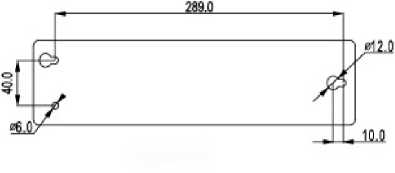 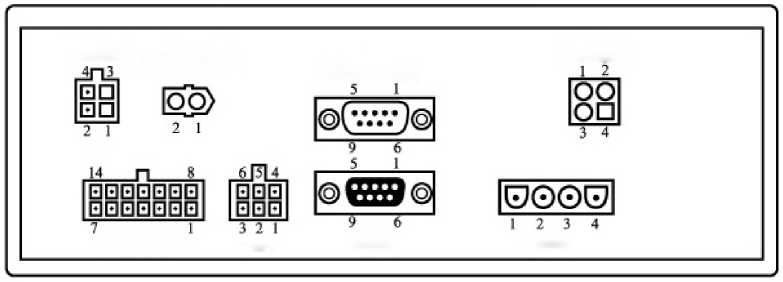 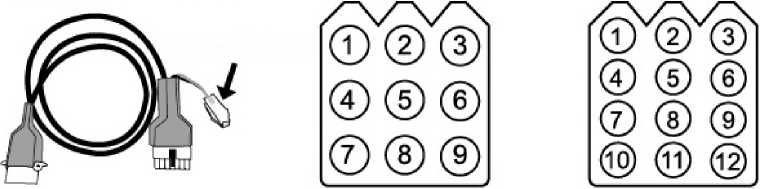 - 3 - Примечание. Проверьте соответствие штекеров гнездам.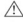 ■ Установка заземленияКлемма заземления вилки питания контроллера нуждается в надежном заземлении. Примечание. Все линии питания, сигнальные линии и линии заземления не должны сдавливаться другими предметами или чрезмерно деформироваться при заземлении для обеспечения безопасности!2.2 Указания по установкеПри установке соединительного штока педали конец штока, соединяемый с контроллером, обычно закрепляется на внешнем фиксированном отверстии коромысла датчика педали. Если педаль слишком легкая, закрепите соединительный шток на среднем или внутреннем фиксированном отверстии коромысла. Длина соединительного штока регулируется. Как правило, отрегулированная длина шатуна должна составлять угол в 30 градусов между педалью и землей.Панель управления крепится к опоре, которая закреплена на ручном блоке. Позиции двух крепежных винтов определяются заводом-изготовителем швейной машины.Во избежание ошибок при подключении внимательно смотрите на текст этикетки рядом с гнездом контроллера. Обратите внимание: 1. Вставляйте штекеры в правильном направлении; 2. Не используйте этот контроллер и немедленно свяжитесь с поставщиком, если штекеры не подходят к гнездам или не соответствуют друг другу; 3. Все сигнальные линии должны быть удалены от швейного маховика, чтобы избежать сбоев из-за истирания сигнальных линий.Рекомендуется связывать сигнальные линии в пучки.3. ФункцииРисунок 1 Панель управления3.1 Выбор режима шитьяСтраница 3/8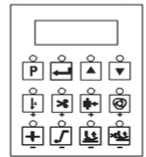 Восстановление заводских настроекСначала выключите выключатель питанияНажмите [P] и включите выключатель питания, появится "030.MAC".Нажмите на , появится "MAC. 0". Нажмите кнопку () и подождите, пока все индикаторы погаснут через 5 секунд.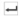 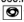 Настройка общих параметров3.3.1. Как войти в область шаблонов параметров различных разделовПриложение 1Выявление и устранение неполадокСтраница 4/8- 4 -Страница 5/8Приложение 2Список параметров технического специалиста [шаблон параметров A]Приложение 3Список параметров системного оператора [шаблон параметров B] Страница 6/8Страница 7/8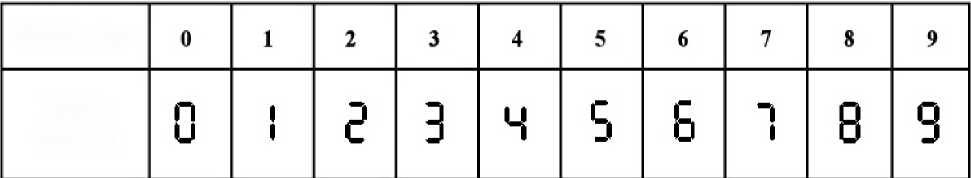 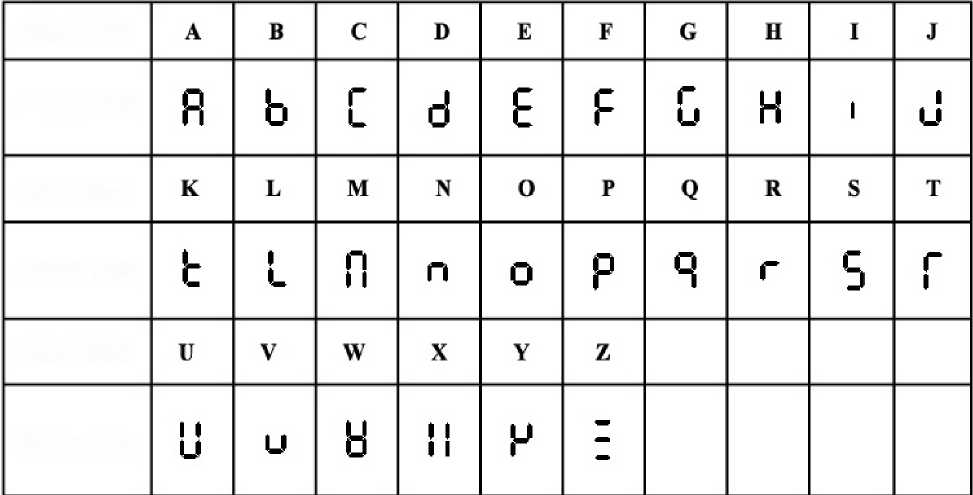 Приложение 4Таблица сравнений между семисегментным дисплеем и фактическим значениемСтраница 8/8- 8 -СОЛЕНОИД HESDСОЛЕНОИД HESDСОЛЕНОИД HESDСОЛЕНОИД HESD1Обрезка8Обрезка2Линия формирования9Линия формирования3Мощность10Заземление4Индикатор+11Индикатор-5126Всас (опция)13Всас (опция)7Сигнал14ЗаземлениеПЕДАЛЬПЕДАЛЬПЕДАЛЬПЕДАЛЬ1Сигнал на4Сигнал выключателя-125 В заземление5Сигнал выключателя-23+-5 В6*ЗАЩИТАЗАЩИТАЗАЩИТАЗАЩИТА1*2Сигнал на3*4ЗаземлениеМОЩНОСТЬ ДВИГАТЕЛЯМОЩНОСТЬ ДВИГАТЕЛЯ1Земля2Мотор -A3Мотор -B 4Мотор -C9 отверстий9 отверстий12 отверстий12 отверстий1 2 Обрезка1 3 Обрезка3 4 Линия формирования4 6 Линия формирования9 Заземление10 12 Защита линии срезаФункцияНажатие кнопкиОписание швейной операцииКНОПКА НАСТРОЙКИ ПАРАМЕТРОВ ПОЛЬЗОВАТЕЛЯ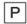 Пользователи вводят параметры, выбирают параметры кнопкойВВОД ПАРАМЕТРАКНОПКА ПОДТВЕРЖДЕНИЯ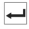 После выбора параметров, введите и нажмите кнопку для сохраненияКнопки добавления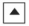 Кнопка увеличения параметров при выборе пользователемКнопки уменьшения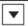 Кнопка уменьшения выбранного пользователем параметраСвободное шитье/шитье с фиксированным стежком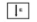 Кнопка переключения свободного шитья и шитья фиксированным стежком (открывает свободное шитье, выключает шитье фиксированным стежком)Обрезка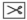 Включение/выключение обрезкиЦиклическое шитьё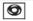 При условии неподвижной иглы включается или выключается циклическое шитьё.Настройка остановки иглы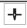 Выбор верхнего и нижнего положения останова иглыначало шитья с медленной скоростью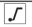 Включите или отключите для начала шитья с медленной скоростьюполуавтоматический подъем лапки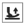 Включите или отключите полуавтоматического подъема лапкиавтоматический подъем лапки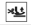 Включите или отключите функцию автоматического подъема лапкиШаблон параметровШаблон параметровРежим работыВнешний интерфейсДиапазон выбираемых параметровРаздел 1Шаблон параметров AВ общем меню нажмите [P] и удерживайте 2 секунды.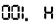 Выбираемый диапазон 001~029Раздел 2Шаблон параметров ВДлительное нажатие [P] + включение питания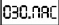 Выбираемый диапазон ≥ 0306Обратный ход маховика, появляется ошибка "OR"1. Проверьте, есть ли контакт с разъемом кодирующего диска двигателя. Если нет, отрегулируйте место контакта. 2. Если контакт хороший, нажмите "P" при включении машины, снова нажмите "P" для настройки параметра 65, нажмите " S" для входа в пункт 65, нажмите "+" под "0", отобразится значение "1" и двигатель начнет проверку электрического сигнала (двигатель будет прерывисто вращаться) и автоматически обновит электрический сигнал. После того, как двигатель перестанет вращаться, нажмите "P" для настройки параметра 61, нажмите " S" для входа в пункт 61, проверьте значение, которое должно находится в диапазоне (85-105), и если двигатель будет сломан, значение выходит за пределы диапазона. Замените двигатель, если он сломан. 3. Если двигатель исправен, но сломан электрический блок, замените его. 4. Несоответствие между двигателем и электрическим блоком разных марок и моделей.7Ошибка "OR"Поверните головку машины, чтобы проверить, не застрял ли маховик двигателя. Если застрял, сначала исключите механическую неисправность головки машины.Если вращение происходит легко, проверьте гибкость разъема кодирующего диска двигателя и соединения питания двигателя. Источник питания двигателя вставлен в противоположном направлении, исправьте.Если контакт хороший, проверьте, не слишком ли низкое напряжение в сети или не слишком ли высокая скорость вращения. Если да, отрегулируйте их.Если они в нормальном состоянии, замените электрический блок.8Ошибка "FF, FE"Если контакт в норме, замените панель управления.Если панель управления исправна, но сломан электрический блок, замените его.Кроме того, соединение между панелью управления и электрическим блоком с разным номером версии приведет к ошибке "FF".9Ошибка "09"1. Проверьте, есть ли контакт с разъемом кодирующего диска двигателя. Если нет, отрегулируйте место контакта. 2. Если контакт хороший, замените двигатель. Замените двигатель, если он сломан. 3. Если двигатель исправен, но сломан электрический блок, замените его.10Ошибка "08"1. Гибкий ли разъем кодирующего диска двигателя и разъем питания двигателя? Если нет, отрегулируйте место контакта. 2. Появляется неисправность двигателя, замените его. 3. Проверьте колебания напряжения. Частые колебания напряжения вызывают эту ошибку. 4. Электрический блок сломан, замените его.11Ошибка "1A"1. Напряжение сети низкое, проверьте параметр 55, введите параметр для проверки напряжения шин и если значение меньше 230 стабилизируйте напряжение в сети.2 Параметр P63 следует заменить на "on".12Ошибка "19"Напряжение сети высокое, проверьте параметр 55, введите параметр для проверки напряжения шин и если значение меньше 380 стабилизируйте напряжение в сети.Параметр P63 следует заменить на "on".13Ошибка "14"Токовая защита электромагнита, соединение электромагнита нарушено или электромагнит поврежден. Замените их.Машина неисправна, замените.14Ошибка "15"1. Устройство защиты линии сдвига не работает или изменился параметр элемента P85 на "0"15Ошибка "15"1. Если напряжение слишком высокое, выключите контроллер и запустите его снова. 2. Разрядное сопротивление внутри электрического блока нарушено, замените электрический блок.3. Параметр P63 следует заменить на "on".16Ошибка "11"1. Отключите питание системы. Проверьте, не стал ли разъем датчика двигателя гибким или не отвалился ли он. После устранения неисправности перезапустите систему. Если она по-прежнему не может нормально работать, замените контроллер и сообщите об этом на завод.17Ошибка "21"1. Большое электрическое сопротивление, проверьте механические части двигателя, не заклинило ли его.19Ошибка "24"1 Реверс момента двигателя или вращение холостого хода, повторное отключение или замена двигателяПримечание.Перед демонтажем и установкой каких-либо компонентов контроллера отключите питание.Не меняйте кнопку во время процесса шитья.После установки параметров шитье не может выполняться, пока данные на экране дисплея не вернутся в исходное состояние.Выполняйте ежедневную чистку, чтобы избежать неисправности системы из-за скопления пыли или других неблагоприятных условий работы.Код параметраСодержаниеДиапазонЗначение по умолчаниюЗначение и метка[001. H]Максимальная скорость вращения (с/мин)100-99993500Регулировка максимальной скорости шитья машины[002. SLM]Выбор режима начала шитья на низкой скоростиATTA: легкое нажатие на педаль вперед, т.е. автоматическое начало шитья на низкой скорости T: автоматическое начало шитья на низкой скорости через некоторое время после завершения операции обрезки[007. S]Скорость начала шитья на низкой скорости (с/мин)100~20001200Регулировка скорости начала шитья на низкой скорости[008.SLS]Время начала шитья на низкой скорости0~992Настройка времени начала шитья на низкой скорости[009. A]Скорость автоматического шитья (с/мин)100~80002200Регулировка скорости шитья в случае автоматического запуска[010.ACD]Выбор конечного непрерывного шитьяON/OFFONПосле завершения времени шитья E, F или G, H, автоматически завершается шитье или обрезка нити, обметывание нити и т.д., если ON.[028. SP]Отображение скорости шитьяОтображается значение скорости текущего фактического шитьяКод параметраСодержаниеДиапазонЗначение по умолчаниюЗначение и метка[030.MAC]Восстановление значения по умолчанию0~10Значение по умолчанию - 0, после переключения на 1 восстанавливается заводская настройка.[031.SPD]Время работы автоматической проверки (с)1~2505Действует, если параметр 048.DD установлен на ON[032.TST]Интервал автоматической проверки (с)1~2503Действует, если параметр 048. DD установлен на ON[033. L]Низкая скорость (с/мин)100~500200Регулировка низкой скорости[035. FO]Время действия прижимного устройства при полном начальном усилии (мс)0~990150Время действия полного усилия в случае действия прижимного устройства[036. FC]Периодический сигнал действия усилия прижима (%)10~9035В момент прижима, периодический выход экономии электроэнергии для предотвращения нагрева прижима[037. FD]Задержка запуска двигателя и обеспечение времени остановки прижимного устройства0~990200Задержка запуска двигателя в момент нажатия педали для подтверждения прижимного устройства[038.HHC]Отмена функции подъема прижимного устройства в случае полунажатия на педальON/OFFOFFON: полунажатие на педаль отключает действие прижимного устройства для подъемаOFF: полунажатие на педаль вызывает возможное действие прижимного устройства при подъеме[040. ТІ]Время задержки перед действием обрезки (мс)0~9900Интервал начала действия обрезки после обнаружения верхнего положения[041. T2]Время действия обрезки (мс)0~990100Время действия обрезки[044. W1]Время задержки перед действием движением/скольжением нити (мс)0~98010Интервал начала действия движения/скольжения нити после нахождения верхнего положения[045.W2]Время действия движения/скольжения нити (мс)0~99040Время действия движения/скольжения нити[046. WF]Время до начала действия прижимного устройства (мс)0~99050Интервал начала подъема прижимного устройства после завершения движения/скольжения нити[047.UEG]Регулировка положения иглы0~3595Точная регулировка положения иглы[048. DD]Автоматическая проверкаON/OFFOFFON: запуск автоматической проверкиOFF: отключение автоматической проверки[049. ANU]Автоматическое определение положения иглы после запуска машиныON/OFFONON: автоматический поиск сигнала верхнего положения иглы после включения питания OFF: бездействие[050. HL]Максимальный предел скорости головки100~99993800Общий предел максимальной скорости в случае шитья[051. PDU]Регулировка диапазона высокой скорости0~10020Настройка соответствующей чувствительности высокой скорости, применяется для высокоскоростного и непрерывного шитья.[052. PDD]Регулировка диапазона низкой скорости0~10010Настройка соответствующей чувствительности низкой скорости, применяется для низкоскоростного и одноигольного шитья.[053. VER]Номер версии программного обеспечения контроллераОтображение версии программного обеспечения текущего контроллера[054. ASL]Выбор плавного пускаON/OFFOFFON: запуск плавного пуска OFF: отключение плавного пуска[055. VOL]Отображение текущего напряжения главной платыОтображение текущего напряжения главной платы[057. DEG]Регулировка нижнего положения иглы0~20075Регулировка нижнего положения иглы[061. ANG]Угол отклонения двигателя0~35996Угол отклонения двигателя[063. EVO]Ошибка напряжения не сообщает об ошибкеON/OFFOFFON: ошибка напряжения не сообщает об ошибке OFF: ошибка напряжения сообщает об ошибке[065. ANT]Проверка угла отклонения напряжения0~10Проверка угла отклонения напряжения[066. P]Параметры остановки двигателя 11000-50003000Этот параметр регулируется у машин различного типа[082. CO]Время полного усилия электромагнита ножниц (мс)0~999150Время действия полного усилия в момент действия ножниц[083. CC]Периодический сигнал действия усилия ножниц (%)0—9925В момент действия ножниц, периодический выход экономии электроэнергии, чтобы избежать нагрева электромагнита ножниц[084. PLD]Время реакции на легкое нажатие педали назад0~200200Срабатывает, когда продолжительность легкого нажатия педали назад больше, чем PLD.[085. CKM]Проверки сигнала ножниц0~11При выборе "0" проверка не проводится, при выборе "1" - проводится.[101. CP ]Параметры остановки двигателя 21000-50003000Этот параметр регулируется у машин различного типа[ 103 UMT]Время разрешения работы прижимной лапки (S)1-3010Предотвращение длительного отключения прижимной лапки[109.СОС]Максимальное время выходного сигнала интенсивности работы ножниц (%)1-100100Регулировка входной динамики размера ножниц[110.СОТ]Величина обратного хода ножниц (мс)1-10040Настройте силу ножниц